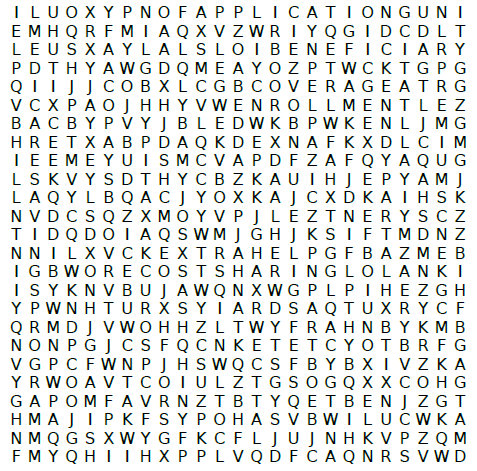 Word BankPremiumsPart ABeneficiaryCopaysPart BEnrollmentCost SharingApplicationCoverageExtra HelpDeductibleMedicare Savings Program